ОБЩИНСКИ СЪВЕТ - ГРАД РУДОЗЕМПрепис!Р Е Ш Е Н И Е№ 88   НА ОБЩИНСКИ СЪВЕТ – РУДОЗЕМ, ВЗЕТО НА РЕДОВНО ЗАСЕДАНИЕ, СЪСТОЯЛО СЕ НА 26.04.2024 г., ПРОТОКОЛ № 11Относно: Допълнение на Годишната програма за управление и разпореждане с имоти-общинска собственост в Община Рудозем за 2024 г.Общински съвет - град Рудозем след като разгледа и обсъди Докладна записка № 101/18.04.2024 г., предложена от кмета на Община Рудозем – инж. Недко Фиданов Кулевски и на основание чл.21, ал.1, т.5 от ЗМСМА, във връзка с Постановление № 74/01.04.2024г. на Министерски съвет за одобрение на допълнителни трансфери към общините по бюджетите за 2024 г.След проведено поименно гласуванеРЕШИ:              Общински съвет-Рудозем  актуализира Годишната програма за управление и разпореждане с имоти-общинска собственост в община Рудозем за 2024 г. както следва: 1.В ТОЧКА ІІІ,БУКВА В УПИ В КОИТО ОБЩИНАТА ИМА НАМЕРЕНИЕ ДА УЧРЕДИ ВЕЩНИ ПРАВА СЕ ДОБАВЯ: 1.В ТОЧКА ІІІ,БУКВА Г .УПИ, ИМОТИ КОИТО ОБЩИНАТА ИМА НАМЕРЕНИЕ ДА ПРОДАДЕ СЕ ДОБАВЯ  :   Общ брой общински съветници: 13   Присъствали: 12   Гласували: 12   За:12 	   Против: 0   Въздържали се: 0                                          		 Председател на Об.С:…….................................                                                                           /инж. Венцислав Пехливанов / ОБЩИНСКИ СЪВЕТ - ГРАД РУДОЗЕМПрепис!Р Е Ш Е Н И Е№ 89   НА ОБЩИНСКИ СЪВЕТ – РУДОЗЕМ, ВЗЕТО НА РЕДОВНО ЗАСЕДАНИЕ, СЪСТОЯЛО СЕ НА 26.04.2024 г., ПРОТОКОЛ № 11Относно: Годишен отчет за дейността на „СМДЛ Рудозем“ ЕООД през 2023 година.Общински съвет - град Рудозем след като разгледа и обсъди Докладна записка № 39/13.02.2024 г., предложена от управителя на «СМДЛ Рудозем» ЕООД – д-р Милена Костадинова Даракчиева и на основание чл.21, ал.1, т.9 от Закона за местното самоуправление и местната администрация, във връзка с чл. 137, ал.1, т.3 и във връзка с чл.147, ал.2 от Търговския закон и чл.9, ал.1, т.4 от Наредбата за реда за упражняване на собственост върху общинската част от капитала на търговските дружества. След проведено поименно гласуванеРЕШИ:1. Приема годишен отчет за дейността на „СМДЛ Рудозем“ ЕООД през 2023 година.2. Задължава Управителя на дружеството да публикува годишния отчет и съпътстващите го документи в Търговския регистър.   Общ брой общински съветници: 13   Присъствали: 12   Гласували: 12   За: 11	   Против: 1   Въздържали се: 0Председател на Об.С:…….................................                                                                           /инж. Венцислав Пехливанов / ОБЩИНСКИ СЪВЕТ - ГРАД РУДОЗЕМПрепис!Р Е Ш Е Н И Е№ 90   НА ОБЩИНСКИ СЪВЕТ – РУДОЗЕМ, ВЗЕТО НА РЕДОВНО ЗАСЕДАНИЕ, СЪСТОЯЛО СЕ НА 26.04.2024 г., ПРОТОКОЛ № 11Относно: Определяне размера на обезщетение по чл.97 от ЗС за 3 кв.м., построени над площта, върху имот с идент. №  63207.501.80 по КК  на гр.Рудозем със статут на частна общинска собственостОбщински съвет - град Рудозем след като разгледа и обсъди Докладна записка № 107/18.04.2024 г., предложена от кмета на Община Рудозем – инж. Недко Фиданов Кулевски и на основание чл.41, ал.2 от ЗОС, чл.97 от Закона за собствеността и чл.21, ал.1, т.8 от ЗМСМА След проведено поименно гласуванеРЕШИ:І. Общински съвет Рудозем определя обезщетение по чл.97 ЗС, за 3 кв.м. построени над обема в имот с идентификатор 63207.501.80 по КК на гр. Рудозем - частна общинска собственост, съгласно АОС № 883/09.02.2023 г., в размер на  30,00 лева . ІI. В изпълнение на настоящото решение, Кметът на Община Рудозем да подпише Споразумение с Малинка Асенова Георгиева-Малинова и Радостин Свиленов Малинов като наследници на Свилен Севдалинов Малинов, в което да бъде определен реда и сроковете, за изплащане на дължимото в полза на Община Рудозем обезщетение по чл.97 ЗС.    Общ брой общински съветници: 13   Присъствали: 12   Гласували: 12   За: 12	   Против: 0   Въздържали се: 0                                          		 Председател на Об.С:…….................................                                                                           /инж. Венцислав Пехливанов / ОБЩИНСКИ СЪВЕТ - ГРАД РУДОЗЕМПрепис!Р Е Ш Е Н И Е№ 91НА ОБЩИНСКИ СЪВЕТ – РУДОЗЕМ, ВЗЕТО НА РЕДОВНО ЗАСЕДАНИЕ, СЪСТОЯЛО СЕ НА 26.04.2024 г., ПРОТОКОЛ № 11Относно: Разпореждане с движими вещи- общинска собственост Общински съвет - град Рудозем след като разгледа и обсъди Докладна записка № 95/12.04.2024 г., предложена от кмета на Община Рудозем – инж. Недко Фиданов Кулевски и на основание чл.21 ал.1 т.8 и т.12 от ЗМСМА,  чл.35 ал.1 от ЗОС и чл.48 от Наредбата за реда за придобиване, управление и разпореждане с общинско имущество След проведено поименно гласуванеРЕШИ:           1. Допълва Годишната програма за управление и разпореждане с имоти-общинска собственост в Община Рудозем за 2024 г. Решение № 35, протокол № 6/30.01.2024г, като в т. ІІІ.ОПИСАНИЕ НА ИМОТИТЕ, КОИТО ОБЩИНАТА ИМА НАМЕРЕНИЕ ДА ПРЕДЛОЖИ ЗА ПРЕДОСТАВЯНЕ ПОД НАЕМ, ЗА ПРОДАЖБА, ЗА ВНАСЯНЕ КАТО НЕПАРИЧНА ВНОСКА В КАПИТАЛА НА ТЪРГОВСКИТЕ ДРУЖЕСТВА, ЗА УЧРЕДЯВАНЕ НА ОГРАНИЧЕНИ ВЕЩНИ ПРАВА ИЛИ ЗА ПРЕДОСТАВЯНЕ НА КОНЦЕСИЯ се добавя буква Е. Продажба на МПС, като под № 1 се включва продажба на Специален автомобил „ИВЕКО ДЕЙЛИ“ с контейнер за битови отпадъци, рег.№ СМ 4869 АН, рама № ZCFC65C0005873235, двигател № F1CE3481CC1363390, а под № 2 продажба на  Колесен трактор“БЕЛОРУС ТК 80“, рег.№ СМ1273ЕЕ, рама № 7946             2.Общински съвет приема оценката на лицензирания оценител.              3.Дава съгласие за продажба на следните МПС:Специален автомобил „ИВЕКО ДЕЙЛИ“ с контейнер за битови отпадъци, рег.№ СМ 4869 АН, рама № ZCFC65C0005873235, двигател № F1CE3481CC1363390 при начална тръжна цена 7 348,00 лв. без ДДС.Колесен трактор “БЕЛОРУС ТК 80“, рег.№ СМ1273ЕЕ, рама № 7946 при начална тръжна цена 6 563,00 лв. без ДДС.             4. Възлага на Кмета на общината да проведе процедура за продажба на  имота по т.3 чрез публичен търг с тайно наддаване по реда на Глава VІ от Наредбата за придобиване, управление и разпореждане с общинско имущество на Общински съвет – Рудозем в съответствие с условията по т.2.   Общ брой общински съветници: 13   Присъствали: 12   Гласували: 12   За: 12	   Против: 0   Въздържали се: 0                                          		 Председател на Об.С:…….................................                                                                           /инж. Венцислав Пехливанов /ОБЩИНСКИ СЪВЕТ - ГРАД РУДОЗЕМПрепис!Р Е Ш Е Н И Е№ 92   НА ОБЩИНСКИ СЪВЕТ – РУДОЗЕМ, ВЗЕТО НА РЕДОВНО ЗАСЕДАНИЕ, СЪСТОЯЛО СЕ НА 26.04.2024 г., ПРОТОКОЛ № 11Относно: Учредяване право на строеж на гаражи в УПИ VII-за гаражи и стопански постройки, кв.5 по ПУП на с. РибницаОбщински съвет - град Рудозем след като разгледа и обсъди Докладна записка № 96/12.04.2024 г., предложена от кмета на Община Рудозем – инж. Недко Фиданов Кулевски и на основание чл.21, ал.1, т.8 от ЗМСМА, чл.37, ал.1  от ЗОС и чл.43. ал.1от НПУРОИ на ОбС-Рудозем След проведено поименно гласуванеРЕШИ:1. Общински съвет приема оценката на лицензирания оценител .           2. Да се извърши разпореждане чрез публичен търг с тайно наддаване за недвижими имоти – частна общинска собственост чрез учредяване право на строеж както следва :3. Възлага на Кмета на общината да проведе процедура за разпореждане с недвижимите общински имоти по т.1 чрез публичен търг с тайно наддаване по реда на Глава VІ от Наредбата за придобиване, управление и разпореждане с общинско имущество на Общински съвет – Рудозем в съответствие с условията по т.2.             4. На основание чл.52, ал.5 т.1 от ЗМСМА определя 30 % от постъпленията от разпоредителната сделка да бъдат използвани за финансиране на изграждането, за основен и текущ ремонт на социалната и техническата инфраструктура  в с. Рибница.   Общ брой общински съветници: 13   Присъствали: 12   Гласували: 12   За: 12	   Против: 0   Въздържали се: 0                                          		 Председател на Об.С:…….................................                                                                           /инж. Венцислав Пехливанов /ОБЩИНСКИ СЪВЕТ - ГРАД РУДОЗЕМПрепис!Р Е Ш Е Н И Е№ 93НА ОБЩИНСКИ СЪВЕТ – РУДОЗЕМ, ВЗЕТО НА РЕДОВНО ЗАСЕДАНИЕ, СЪСТОЯЛО СЕ НА 26.04.2024 г., ПРОТОКОЛ № 11Относно: Учредяване право на строеж на гаражи в имот с идентификатор 63207.502.265 по КК на гр. Рудозем.Общински съвет - град Рудозем след като разгледа и обсъди Докладна записка № 102/18.04.2024 г., предложена от кмета на Община Рудозем – инж. Недко Фиданов Кулевски и на основание чл.21, ал.1, т.8 от ЗМСМА, чл.37, ал.1 от ЗОС и чл.43. ал.1 от НПУРОИ на ОбС-РудоземСлед проведено поименно гласуванеРЕШИ:          1. Общински съвет приема оценката на лицензирания оценител . 2.Да се извърши разпореждане чрез публичен търг с тайно наддаване  с недвижим имот – частна общинска собственост чрез учредяване право на строеж както следва :3. Възлага на Кмета на общината да проведе процедура за разпореждане с недвижимите общински имоти по т.1 чрез публичен търг с тайно наддаване по реда на Глава VІ от Наредбата за придобиване, управление и разпореждане с общинско имущество на Общински съвет – Рудозем в съответствие с условията по т.2.  Общ брой общински съветници: 13   Присъствали: 12   Гласували: 12   За: 12	   Против: 0   Въздържали се: 0                                          		 Председател на Об.С:…….................................                                                                           /инж. Венцислав Пехливанов /ОБЩИНСКИ СЪВЕТ - ГРАД РУДОЗЕМПрепис!Р Е Ш Е Н И Е№ 94НА ОБЩИНСКИ СЪВЕТ – РУДОЗЕМ, ВЗЕТО НА РЕДОВНО ЗАСЕДАНИЕ, СЪСТОЯЛО СЕ НА 26.04.2024 г., ПРОТОКОЛ № 11Относно: Учредяване право на строеж на гаражи в имот с идентификатор 07689.508.276 по КК на с. Бяла река.Общински съвет - град Рудозем след като разгледа и обсъди Докладна записка № 105/18.04.2024 г., предложена от кмета на Община Рудозем – инж. Недко Фиданов Кулевски и на основание чл.21, ал.1, т.8 от ЗМСМА, чл.37, ал.1  от ЗОС и чл.43. ал.1от НПУРОИ на ОбС-РудоземСлед проведено поименно гласуванеРЕШИ:1. Общински съвет приема оценката на лицензирания оценител. 2.Да се извърши разпореждане чрез публичен търг с тайно наддаване  с недвижим имот – частна общинска собственост чрез учредяване право на строеж както следва :3. Възлага на Кмета на общината да проведе процедура за разпореждане с недвижимите общински имоти по т.1 чрез публичен търг с тайно наддаване по реда на Глава VІ от Наредбата за придобиване, управление и разпореждане с общинско имущество на Общински съвет – Рудозем в съответствие с условията по т.2.            4. На основание чл.52, ал.5 т.2 от ЗМСМА определя 30 % от постъпленията от разпоредителната сделка да бъдат използвани за финансиране на изграждането, за основен и текущ ремонт на социалната и техническата инфраструктура в с. Бяла река.     Общ брой общински съветници: 13   Присъствали: 12   Гласували: 12   За: 12	   Против: 0   Въздържали се: 0                                          		 Председател на Об.С:…….................................                                                                           /инж. Венцислав Пехливанов /ОБЩИНСКИ СЪВЕТ - ГРАД РУДОЗЕМПрепис!Р Е Ш Е Н И Е№ 95НА ОБЩИНСКИ СЪВЕТ – РУДОЗЕМ, ВЗЕТО НА РЕДОВНО ЗАСЕДАНИЕ, СЪСТОЯЛО СЕ НА 26.04.2024 г., ПРОТОКОЛ № 11Относно: Продажба на  имот – частна общинска собственост представляващ имот пл.№ 214 плана на село Поляна, общ. Рудозем           Общински съвет - град Рудозем след като разгледа и обсъди Докладна записка № 106/18.04.2024 г., предложена от кмета на Община Рудозем – инж. Недко Фиданов Кулевски и на основание чл.21 ал.1 т.8 от ЗМСМА,  чл.35 ал.1 от ЗОС и чл.39 от Наредбата за реда за придобиване, управление и разпореждане с общинско имущество      След проведено поименно гласуванеРЕШИ:              1.Общински съвет приема оценката на лицензирания оценител за имот пл.№ 214 по плана на с. Поляна, за който е съставени  АЧОС № 936/27.03.2024 г.             2.Да се извърши продажба чрез публичен  търг  с тайно наддаване по реда на глава VІ от НРПУРОИ  на следният недвижим имот:              3. Възлага на Кмета на общината да проведе процедура за продажба на  имота по т.2 чрез публичен търг с тайно наддаване по реда на Глава VІ от Наредбата за придобиване, управление и разпореждане с общинско имущество на Общински съвет – Рудозем в съответствие с условията по т.2.             4. На основание чл.52, ал.5 т.1 от ЗМСМА определя 30 % от постъпленията от разпоредителната сделка да бъдат използвани за финансиране на изграждането, за основен и текущ ремонт на социалната и техническата инфраструктура  в с. Поляна.   Общ брой общински съветници: 13   Присъствали: 12   Гласували: 12   За: 12	   Против: 0   Въздържали се: 0                                          		 Председател на Об.С:…….................................                                                                           /инж. Венцислав Пехливанов / ОБЩИНСКИ СЪВЕТ - ГРАД РУДОЗЕМПрепис!Р Е Ш Е Н И Е№ 96НА ОБЩИНСКИ СЪВЕТ – РУДОЗЕМ, ВЗЕТО НА РЕДОВНО ЗАСЕДАНИЕ, СЪСТОЯЛО СЕ НА 26.04.2024 г., ПРОТОКОЛ № 11Относно: Продажба на  имот – частна общинска собственост представляващ имот пл.№ 992 ПУП на село Чепинци, общ. Рудозем           Общински съвет - град Рудозем след като разгледа и обсъди Докладна записка № 93/12.04.2024 г., предложена от кмета на Община Рудозем – инж. Недко Фиданов Кулевски и на основание чл.21 ал.1 т.8 от ЗМСМА,  чл.35 ал.1 от ЗОС и чл.39 от Наредбата за реда за придобиване, управление и разпореждане с общинско имущество   След проведено поименно гласуванеРЕШИ:1.Общински съвет приема оценката на лицензирания оценител за имот пл.№ 992 по ПУП на с.Чепинци, за който е съставени  АЧОС № 931/18.03.2024 г.             2.Да се извърши продажба чрез публичен  търг  с тайно наддаване по реда на глава VІ от НРПУРОИ  на следният недвижим имот:              3. Възлага на Кмета на общината да проведе процедура за продажба на  имота по т.2 чрез публичен търг с тайно наддаване по реда на Глава VІ от Наредбата за придобиване, управление и разпореждане с общинско имущество на Общински съвет – Рудозем в съответствие с условията по т.2.             4. На основание чл.52, ал.5 т.1 от ЗМСМА определя 30 % от постъпленията от разпоредителната сделка да бъдат използвани за финансиране на изграждането, за основен и текущ ремонт на социалната и техническата инфраструктура  в с. Чепинци.  Общ брой общински съветници: 13   Присъствали: 12   Гласували: 12   За: 12	   Против: 0   Въздържали се: 0                                          		 Председател на Об.С:…….................................                                                                           /инж. Венцислав Пехливанов /ОБЩИНСКИ СЪВЕТ - ГРАД РУДОЗЕМПрепис!Р Е Ш Е Н И Е№ 97НА ОБЩИНСКИ СЪВЕТ – РУДОЗЕМ, ВЗЕТО НА РЕДОВНО ЗАСЕДАНИЕ, СЪСТОЯЛО СЕ НА 26.04.2024 г., ПРОТОКОЛ № 11Относно:  Продажба на  имот – частна общинска собственост представляващ имот пл.№ 991 ПУП на село Чепинци, общ. Рудозем           Общински съвет - град Рудозем след като разгледа и обсъди Докладна записка № 94/12.04.2024 г., предложена от кмета на Община Рудозем – инж. Недко Фиданов Кулевски и на основание чл.21 ал.1 т.8 от ЗМСМА, чл.35 ал.1 от ЗОС и чл.39 от Наредбата за реда за придобиване, управление и разпореждане с общинско имуществоСлед проведено поименно гласуванеРЕШИ:              1.Общински съвет приема оценката на лицензирания оценител за имот пл.№ 991 по ПУП на с.Чепинци, за който е съставени  АЧОС № 930/18.03.2024 г.             2.Да се извърши продажба чрез публичен  търг  с тайно наддаване по реда на глава VІ от НРПУРОИ  на следният недвижим имот:              3. Възлага на Кмета на общината да проведе процедура за продажба на  имота по т.2 чрез публичен търг с тайно наддаване по реда на Глава VІ от Наредбата за придобиване, управление и разпореждане с общинско имущество на Общински съвет – Рудозем в съответствие с условията по т.2.             4. На основание чл.52, ал.5 т.1 от ЗМСМА определя 30 % от постъпленията от разпоредителната сделка да бъдат използвани за финансиране на изграждането, за основен и текущ ремонт на социалната и техническата инфраструктура  в с. Чепинци.  Общ брой общински съветници: 13   Присъствали: 12   Гласували: 12   За: 12	   Против: 0   Въздържали се: 0                                          		 Председател на Об.С:…….................................                                                                           /инж. Венцислав Пехливанов /ОБЩИНСКИ СЪВЕТ - ГРАД РУДОЗЕМПрепис!Р Е Ш Е Н И Е№ 98НА ОБЩИНСКИ СЪВЕТ – РУДОЗЕМ, ВЗЕТО НА РЕДОВНО ЗАСЕДАНИЕ, СЪСТОЯЛО СЕ НА 26.04.2024 г., ПРОТОКОЛ № 11Относно: Продажба на имот–частна общинска собственост с идентификатор 63207.502.263 по КК и КР на гр.Рудозем, за който е отреден УПИ VII-за обществено обслужване, кв.52           Общински съвет - град Рудозем след като разгледа и обсъди Докладна записка № 104/18.04.2024 г., предложена от кмета на Община Рудозем – инж. Недко Фиданов Кулевски и на основание чл.21 ал.1 т.8 от ЗМСМА, чл.35 ал.1 от ЗОС и чл.39 от Наредбата за реда за придобиване, управление и разпореждане с общинско имуществоСлед проведено поименно гласуванеРЕШИ:              1.Общински съвет приема оценките на лицензирания оценител за имот с идентификатор 63207.502.263 по КК и КР на гр. Рудозем, за който е отреден УПИ VII-за обществено обслужване, кв.52 с АЧОС № 940/04.04.2024 г.             2.Да се извърши продажба чрез публичен  търг  с тайно наддаване по реда на глава VІ от НРПУРОИ на следните недвижими имоти:              3. Възлага на Кмета на общината да проведе процедура за продажба на недвижимите общински имоти по т.2 чрез публичен търг с тайно наддаване по реда на Глава VІ от Наредбата за придобиване, управление и разпореждане с общинско имущество на Общински съвет – Рудозем в съответствие с условията по т.2.  Общ брой общински съветници: 13   Присъствали: 12   Гласували: 12   За: 12	   Против: 0   Въздържали се: 0                                          		 Председател на Об.С:…….................................                                                                           /инж. Венцислав Пехливанов /ОБЩИНСКИ СЪВЕТ - ГРАД РУДОЗЕМПрепис!Р Е Ш Е Н И Е№ 99НА ОБЩИНСКИ СЪВЕТ – РУДОЗЕМ, ВЗЕТО НА РЕДОВНО ЗАСЕДАНИЕ, СЪСТОЯЛО СЕ НА 26.04.2024 г., ПРОТОКОЛ № 11Относно: Утвърждаване на командировките на Кмета на Община Рудозем – инж. Недко Фиданов Кулевски за периода 01.01.2024г. до 31.03.2024 г.Общински съвет - град Рудозем след като разгледа и обсъди Докладна записка № 109/23.04.2024 г., предложена от гл. счетоводител на Община Рудозем – Милена Русева и на основание чл. 21, ал. 1, т. 23 от ЗМСМА,  чл.8, ал. 4 от Наредба за командировките    в страната и документи, доказващи разходите /справки и пътни листове/ за направените командировки След проведено поименно гласуванеРЕШИ:Общински съвет одобрява разходите за командировки в страната на Кмета на Община Рудозем – инж. Недко Фиданов Кулевски за периода 01.01.2024 г. до 31.03.2024 г., които са в размер на 840 лв., включващи дневни.Същите са планувани по бюджет 2024 г.  Общ брой общински съветници: 13   Присъствали: 12   Гласували: 12   За: 12	   Против: 0   Въздържали се: 0                                          		 Председател на Об.С:…….................................                                                                           /инж. Венцислав Пехливанов /ОБЩИНСКИ СЪВЕТ - ГРАД РУДОЗЕМПрепис!Р Е Ш Е Н И Е№ 100НА ОБЩИНСКИ СЪВЕТ – РУДОЗЕМ, ВЗЕТО НА РЕДОВНО ЗАСЕДАНИЕ, СЪСТОЯЛО СЕ НА 26.04.2024 г., ПРОТОКОЛ № 11Относно: Планиране на средства за мониторингови изследвания и проект за СОЗ на     находище за минерална вода „Рудозем“.Общински съвет - град Рудозем след като разгледа и обсъди Докладна записка № 109/23.04.2024 г., предложена от кмета на Община Рудозем – инж. Недко Фиданов Кулевски и на основание чл. 21, ал.1, т. 6 от ЗМСМА, чл.124, ал. 2 от ЗПФСлед проведено поименно гласуванеРЕШИ:            Общински съвет-Рудозем одобрява да се прехвърлят средства в размер на 30 000лв от местна дейност, дейност 619 „Други дейности по жилищното строителство, благоустройство и регионалното развитие“, параграф 10-20 „Външни услуги“ в местна дейност, дейност 605 „Минерални води и бани“, параграф 10-20“Външни услуги“.  Общ брой общински съветници: 13   Присъствали: 12   Гласували: 12   За: 12	   Против: 0   Въздържали се: 0                                          		 Председател на Об.С:…….................................                                                                           /инж. Венцислав Пехливанов /N поРедМестонахождениена имотаПлощ/м2/1.Имот с идентификатор 63207.502.265 - УПИ VІ-  за гаражи и офиси, кв.52 ЗП.1-Рудозем24,502Имот с идентификатор 63207.502.265 - УПИ VІ-  за гаражи и офиси, кв.52 ЗП.2-Рудозем223Имот с идентификатор 63207.502.265 - УПИ VІ-  за гаражи и офиси, кв.52 ЗП.3-Рудозем28,704Имот с идентификатор 63207.502.265 - УПИ VІ-  за гаражи и офиси, кв.52 ЗП.4-Рудозем245Имот с идентификатор 63207.502.265 - УПИ VІ-  за гаражи и офиси, кв.52 ЗП.5-Рудозем23,806Имот с идентификатор 63207.502.265 - УПИ VІ-  за гаражи и офиси, кв.52 ЗП.6-Рудозем29,607Имот с идентификатор 63207.502.265 - УПИ VІ-  за гаражи и офиси, кв.52 ЗП.7-Рудозем33,408Имот с идентификатор 63207.502.265 - УПИ VІ-  за гаражи и офиси, кв.52 ЗП.8-Рудозем279Имот с идентификатор 63207.502.265 - УПИ VІ-  за гаражи и офиси, кв.52 ЗП.9-Рудозем2810Имот с идентификатор 63207.502.265 - УПИ VІ-  за гаражи и офиси, кв.52 ЗП.10-Рудозем20,5011УПИ VII-за гаражи и стопански постройки, кв.5, п.5 – с.Рибница2412УПИ VII-за гаражи и стопански постройки, кв.5, п.6 – с.Рибница2413Имот с идентификатор 07689.508.276 - УПИ ІІ-  гаражи  кв.16 ЗП.1-с.Бяла река33N поРедМестонахождениена имотаПлощ/м2/1. Имот с идентификатор 63207.502.263 по КК на гр.Рудозем за който е отреден УПИ VII-за обществено обслужване, кв.52  5742Имот с идентификатор 63207.502.264 по КК на гр.Рудозем за който е отреден УПИ VIII-за обществено обслужване, кв.52  933Имот пл.№ 214 по плана на с.Поляна4584Имот пл.№ 991 по ПУП на с.Чепинци475Имот пл.№ 992 по ПУП на с.Чепинци40N поРедНаселеноМясто/ гр.с. /Кв.,УПИПетноПлощ/кв.м/Минимална тръжна цена/лв./1с. РибницаУПИ VII-за гаражи и стопански постройки, кв.5, п.524,00250,002с. РибницаУПИ VII-за гаражи и стопански постройки, кв.5, п.624,00250,00N поРедНаселеноМясто/ гр.с. /Кв.,УПИЗастроително петноПлощ/кв.м/Минимална тръжна цена/лв./1Гр. РудоземИмот с идентификатор 63207.502.265 - УПИ VІ-  за гаражи и офиси, кв.52 ЗП.124,50735,002Гр. РудоземИмот с идентификатор 63207.502.265 - УПИ VІ-  за гаражи и офиси, кв.52 ЗП.222660,003Гр. РудоземИмот с идентификатор 63207.502.265 - УПИ VІ-  за гаражи и офиси, кв.52 ЗП.328,70861,004Гр. РудоземИмот с идентификатор 63207.502.265 - УПИ VІ-  за гаражи и офиси, кв.52 ЗП.424720,005Гр. РудоземИмот с идентификатор 63207.502.265 - УПИ VІ-  за гаражи и офиси, кв.52 ЗП.523,80714,006Гр. РудоземИмот с идентификатор 63207.502.265 - УПИ VІ-  за гаражи и офиси, кв.52 ЗП.629,60888,007Гр. РудоземИмот с идентификатор 63207.502.265 - УПИ VІ-  за гаражи и офиси, кв.52 ЗП.733,401002,008Гр. РудоземИмот с идентификатор 63207.502.265 - УПИ VІ-  за гаражи и офиси, кв.52 ЗП.827810,009Гр. РудоземИмот с идентификатор 63207.502.265 - УПИ VІ-  за гаражи и офиси, кв.52 ЗП.928840,0010Гр. РудоземИмот с идентификатор 63207.502.265 - УПИ VІ-  за гаражи и офиси, кв.52 ЗП.1020,50615,00N поРедНаселеноМясто/ гр. с. /Кв.,УПИЗастроително петноПлощ/кв. м/Минимална тръжна цена/лв./1с. Бяла рекаИмот с идентификатор 07689.508.276 - УПИ ІІ-  гаражи  кв.16 ЗП.133,00330,00N поРедМестонахождениена имотаПлощ/м 2/НалчалнаТр.ценабез ДДС/лв./1.Имот пл.№ 214 по плана на с. Поляна4583206,00N поРедМестонахождениена имотаПлощ/м 2/НалчалнаТр.ценабез ДДС/лв./1.Имот пл.№ 992 по ПУП на с. Чепинци401200,00N поРедМестонахождениена имотаПлощ/м 2/НалчалнаТр.ценабез ДДС/лв./1.Имот пл.№ 991 по ПУП на с. Чепинци471400,00N поРедМестонахождениена имотаПлощ/м 2/НалчалнаТр.ценабез ДДС/лв./1.Имот с идентификатор 63207.502.263 по КК на гр. Рудозем за който е отреден УПИ VII-за обществено обслужване, кв.5257422 960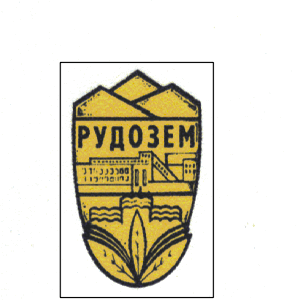 